Obrazów, dnia 22.11.2022.Informacja z otwarcia ofert zapytania ofertowego na:„Zakup 3 szt. mikroskopu wraz z dostawą na potrzeby realizacji projektu pn. Rozbudowa i doposażenie Szkoły Podstawowej w Głazowie”Zamawiający, Stowarzyszenie „NASZ REGION”, Obrazów 121, 27-641 Obrazów informuje, iż 
w przedmiotowym postępowaniu złożono następujące oferty: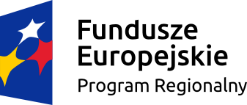 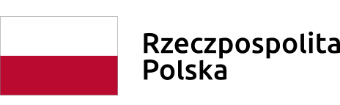 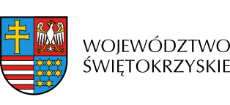 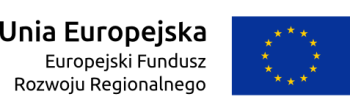 Nr ofertyFirma (nazwa) lub nazwisko oraz siedziba wykonawcyCena brutto1NOWA SZKOŁA Sp. z .o.o., ul. POW 25, 90-248 Łódź1 797,002Firma Handlowa Prymus, Violetta Burgielska, ul Wałowa 31, 57-220 Ziębice2 097,003Educarium Sp. z o.o., ul. Grunwaldzka 207, 85-451 Bydgoszcz 2 100,00